St Bernadette Catholic Primary SchoolSpecial Educational Needs and Emotional Wellbeing Support for Home Learning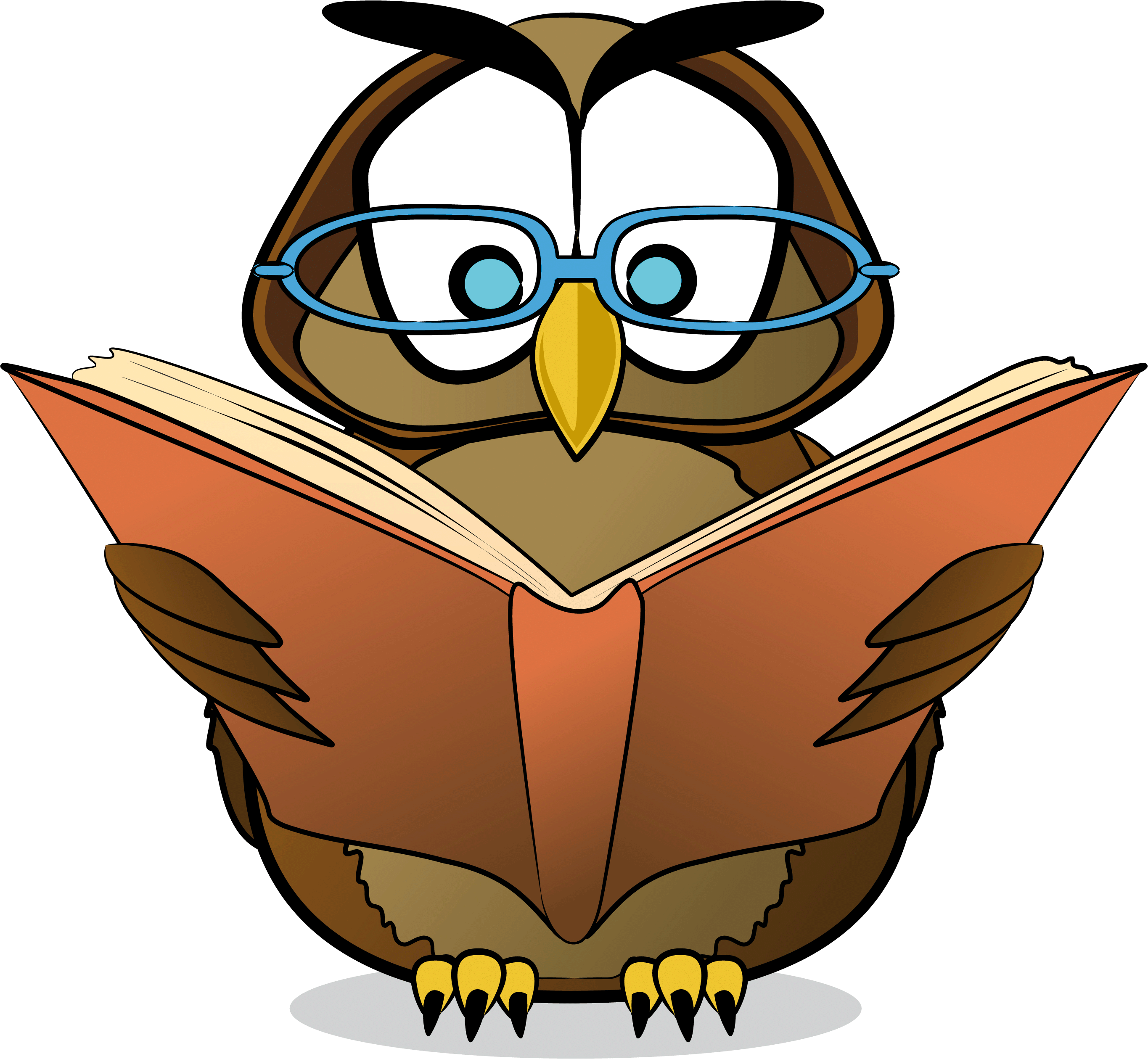 How to choose the right book The 5 finger test Look at the cover and read the title.Read the blurb on the back.Read any page in the book.  Put up a finger for each word you do not know ( read or understand ) 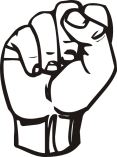 0/ 1 finger ~ Too easy. Either read for comfort or choose another book.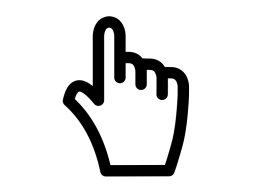 2 fingers  ~Just right start reading and enjoy the book.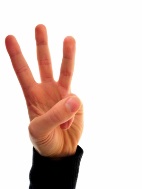 3 fingers ~ A little challenging but try it as you might like it.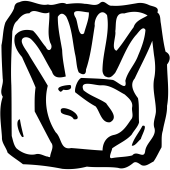 4 fingers ~ Very challenging. Read this with someone else to help.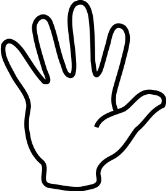 5 fingers ~ Too hard at the moment. Put it back.  Write down the title so you can come back to it later.